Túrakód: TK-R_É-n_f  /  Táv.: 43,1 km  /  Frissítve: 2022-12-15Túranév: Kerékpáros Terep-túra rövidtáv É-negyed_fEllenőrzőpont és résztáv adatok:Feldolgozták: Baráth László, Hernyik András, Valkai Árpád, 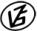 Tapasztalataidat, élményeidet őrömmel fogadjuk! 
(Fotó és videó anyagokat is várunk.)EllenőrzőpontEllenőrzőpontEllenőrzőpontEllenőrzőpontRésztáv (kerekített adatok)Résztáv (kerekített adatok)Résztáv (kerekített adatok)          Elnevezése          ElnevezéseKódjaHelyzeteElnevezéseHosszaHossza1.Rajt-Cél (Dózsa-ház)001QRN46 39.154 E20 15.191TK-R_É-n_f_01-rt-  -  -  --  -  -  -2.Bökényi duzzasztó018QRN46 45.412 E20 11.989TK-R_É-n_f_02-rt14,3 km14,3 km3.Megyehatár-áteresz017QRN46 47.376 E20 16.038TK-R_É-n_f_03-rt6,8 km21,1 km4.Megyehatár-fakereszt016QRN46 45.919 E20 18.651TK-R_É-n_f_04-rt5,9 km27 km5.45-ös út, 4401 elágazás után030QRN46 41.561 E20 19.446TK-R_É-n_f_05-rt8,4 km35,3 km6.Rajt-Cél (Dózsa-ház)001QRN46 39.154 E20 15.191-  -  -  -  -  -  -  -  -  -7,8 km43,1 km